Name: _____________________________				Unit 4 Review – RationalsHelpful Information:Multiplying – Factor and cancel common factors between the numerator and denominatorDividing – Keep Change Flip (aka multiply by the reciprocal)Adding/Subtracting – Find common denominatorsSynthetic Division (uses the root) is a shortcut for Long Division (uses the whole polynomial) that can only be used when the leading coefficient of the binomial you divide by is 1If something is a factor of a polynomial you can check by (remember if it is short answer you need to be able to show work):Synthetic division will have no remainderLong Division will have no remainderEvaluating the function at the root will give you 0Look for a root on the graph (where it crosses the x-axis)Look in the table for the x-value when y=0Rational Root Theorem - potential roots of a polynomial are found by finding all the positive and negative values of the factors of the last term divided by the factors of the first termLevel I Practice:The zeros for  are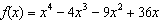 Solve for x:  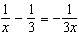 When  is divided by , the remainder is 0.  Given , which conclusion about  is true?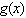 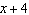 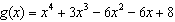 Level II Practice:The expression  is equivalent to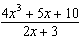 Determine if  is a factor of .  Explain your answer.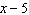 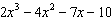 Algebraically prove that , where .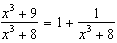 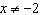 Level III Practice:What is the solution, if any, of the equation ?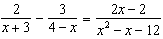 Given  and , state the quotient and remainder of , in the form .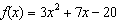 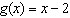 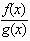 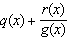 1)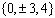 2)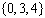 3)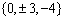 4)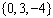 1)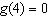 2)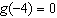 3) is a factor of .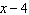 4)No conclusion can be made regarding .1)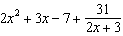 2)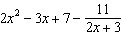 3)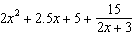 4)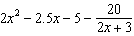 1)-12)-53)all real numbers4)no real solution